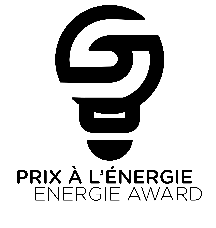 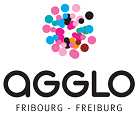 
Formular : Anmeldung zum Wettbewerb « Energie Award » der Agglomeration Freiburg
Energie Award der Agglomeration Freiburg - 2023
Der Energiepreis der Agglomeration Freiburg zielt darauf ab, Initiativen und Projekte zu identifizieren und zu belohnen, die sich für den Energiewandel einsetzen. Der Preis ist mit 10'000 CHF dotiert. Alle Bürgerinnen und Bürger sind zur Teilnahme eingeladen. Der Wettbewerb steht Einwohnern, Unternehmen, Vereinen und öffentlichen Akteuren der Region (ausgenommen Gemeinden) offen.Um am Wettbewerb teilnehmen zu können, müssen die Projekte mindestens einem der folgenden Themenbereiche zuzuordnen seinEnergieeinsparung (Energieeffizienz)Erzeugung erneuerbarer Energien (Begrenzung der Abhängigkeit von fossilen Energieträgern, lokale Erzeugung)Energieeffiziente Mobilität (Verringerung von Fahrten und Energieverbrauch)Die Projekte müssen sich ausserdem auf dem Gebiet der Gemeinden der Agglomeration Freiburg befinden (Avry, Belfaux, Corminboeuf, Düdingen, Freiburg, Givisiez, Granges-Paccot, Marly, Matran und Villars-sur-Glâne).Schliesslich müssen sie sich in der Errichtungsphase befinden (z. B. Einreichung der Baugenehmigung o. Ä.) oder dürfen seit höchstens zwei Jahren durchgeführt worden sein (z. B.: Für die Ausgabe 2023 können Projekte, die in den Jahren 2021, 2022 und/oder 2023 realisiert wurden mitmachen).BewertungDie Bewertung der Bewerbungen erfolgt durch eine Jury, die sich aus Vertreterinnen und Vertretern der Gemeinden der Agglomeration zusammensetzt. Diese Bewertung basiert auf den von den konkurrierenden Personen eingereichten Unterlagen. Die Jury achtet insbesondere auf:Der Standort des Projekts und seine ReichweiteDie Übereinstimmung mit einem oder mehreren Themen des Wettbewerbs.Die Auswirkungen des Projekts und seine NachhaltigkeitDie Innovation und Originalität, um ein gewagtes und inspirierendes Projekt zu entdecken.Vergabe des PreisesDie Entscheidung über die Vergabe des Preises liegt bei der Jury. Die Jury entscheidet auf der Grundlage der ihr vorgelegten Bewerbungsunterlagen. Sollte kein Projekt ein ausreichend überzeugendes Interesse aufweisen, wird der Preis nicht verliehen.Frist und VerfahrenUm an diesem Wettbewerb teilzunehmen, muss der Bewerber ein Formular ausfüllen und unterschreiben. Diesem Formular muss ein vollständiges Dokument beigefügt werden, in dem das betreffende Projekt beschrieben wird. (Siehe Seite 3, 4 und 5)Alle Dokumente müssen bis am 14. Juli 2023 per E-Mail an folgende Adresse geschickt werden: energie@agglo-fr.ch Betreff : Energie Award : <Name des Projekts>Formular - Informationen über das Projekt / Kandidaten Projekt / Organisation
KontaktpersonUnterschreibung der VerantwortlichenOrt und Datum	UnterschriftAnhangsdossier - Beschreibung des ProjektsVon den Teilnehmern zu erstellendes Dossier (Format: pdf)Einleitung
Beschreibung des ProjektsBeitrag des ProjektsSchlussfolgerungAnhänge, falls erforderlichName des ProjektsThema des ProjektsOrt des ProjektsOrganisationsstatusE-Mail AdresseEv. WebsiteName, VornameAdresse, PLZ, OrtTelefonE-Mail Adresse Funktion innerhalb des Projekts1.1 Zusammenfassung, kurze Beschreibung des Projekts1.2 Entstehung des Projekts, wie das Projekt entstanden ist, wie es durchgeführt wurde1.3 Standort: Vom Projekt betroffene Gemeinde(n)2.1. Angestrebte Ziele: Beschreiben Sie, was Sie durch Ihr Projekt erreichen.2.2. Zielgruppen: Beschreiben Sie, an wen sich Ihr Projekt richtet.2.3. Kalender: Geben Sie die wichtigsten Schritte Ihres Projekts an (Text oder Tabelle oder Abbildung).2.4. Zusammenarbeit und Partner: Geben Sie an, mit wem Sie zusammengearbeitet haben und wer auf welche Weise zum Projekt beiträgt.2.5. Wirtschaftsmodell: Wie wird das Projekt finanziert?2.6. Team : Informationen über das Team oder die Person(en), die das Projekt trägt/tragen3.1. Auswirkung: Beschreiben Sie, wie Ihr Projekt zum Ziel des Wettbewerbsthemas beiträgt, das es behandelt (qualitativ und quantitativ).3.2 Reichweite: In welchem Zusammenhang steht Ihr Projekt mit der Agglomeration Freiburg?3.2. Innovation, Inspiration: Welche Aspekte Ihres Projekts sind besonders originell und inspirierend?4.1. Nächste Schritte4.2. Andere4.3 Über welchen Kanal sind Sie auf den Energie Award aufmerksam geworden?